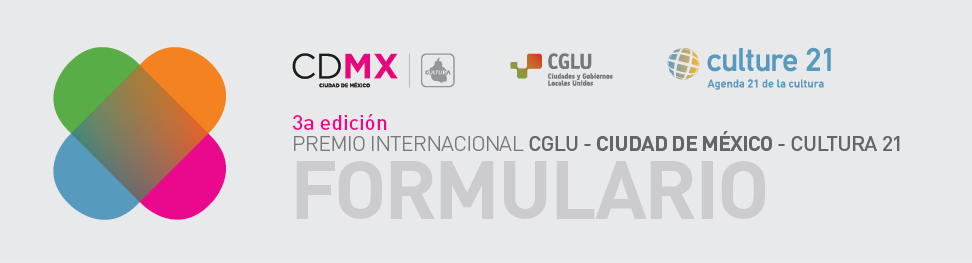 RESUMENTÍTULO DEL PROYECTONOMBRE DE LA CIUDAD O EL GOBIERNO LOCAL  / REGIONAL  SOLICITANTE	CIUDAD / PAÍSFecha límite para la recepción de candidaturas: 16 de marzo 2018
Por favor entrega este formulario en award@agenda21culture.net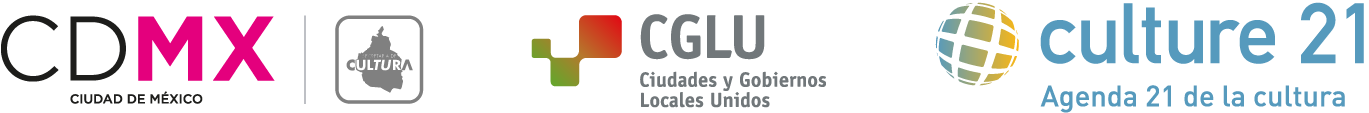 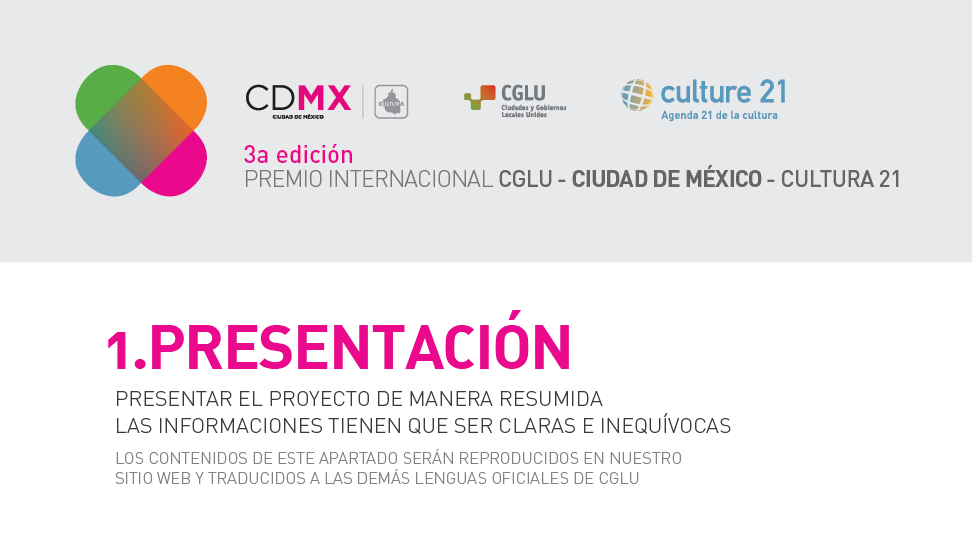 1.1. TítuloNOTA. Sólo hay que escribir el título de la política, programa o proyecto.1.2. Breve descripciónNOTA. Se deberá presentar la política, el programa o el proyecto en su conjunto, con un máximo de 300 palabras.1.3. DuraciónNOTA. Es necesario explicitar las fechas de inicio y de finalización de la política, el programa o el proyecto, indicando si es una iniciativa finalizada, en curso, o indicando su horizonte de temporalidad.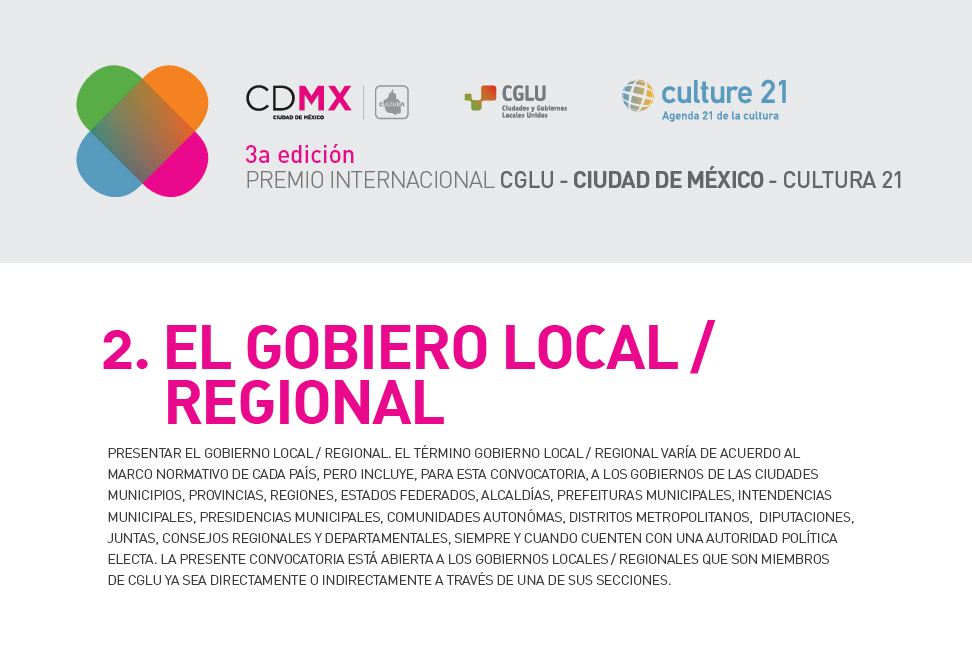 
2.1. Nombre del gobierno local /regional solicitante2.2. Datos del Alcalde o Jefe del Gobierno local/regionalNOTA. Escribir aquí los datos del alcalde o del jefe de gobierno local/regional. Es obligatorio rellenar todos los campos. Estos datos deberán corresponder exactamente con los datos que aparezcan en la carta de presentación o Anexo A.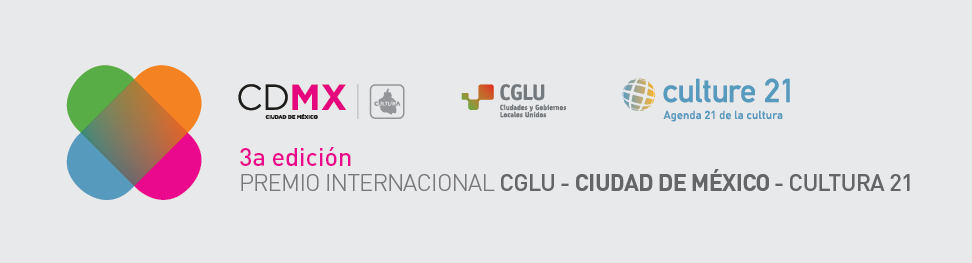 2.3. Datos de la persona responsable de la candidaturaNOTA. La persona responsable de la candidatura es la persona que ha redactado todos los apartados de este formulario y conoce en profundidad toda la candidatura. Se trata de una persona con una posición ejecutiva en el organigrama del gobierno local o regional y que será el principal contacto con los organizadores del premio. Es obligatorio rellenar todos los campos.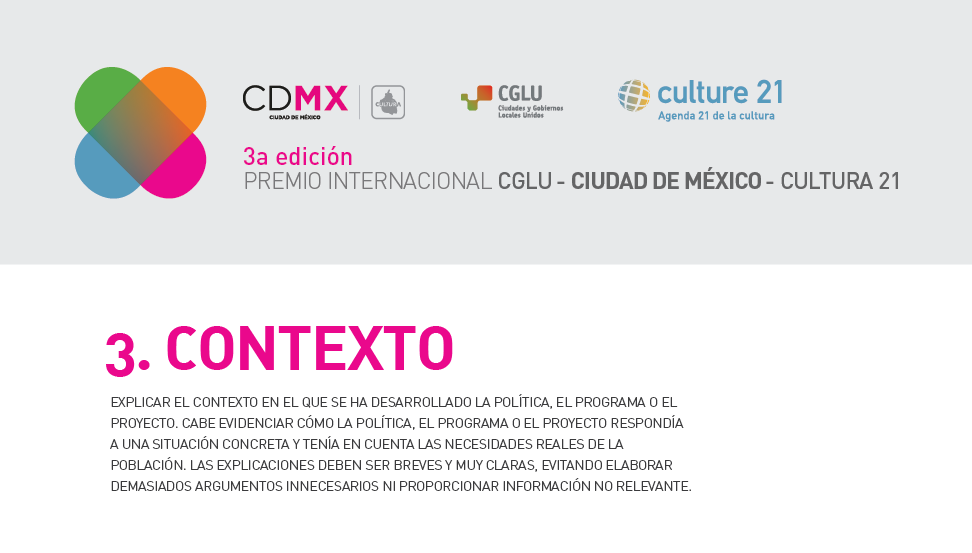 
3.1. Descripción de la ciudad / territorio donde se ha desarrollado el proyectoNOTA. Presentar la situación en la ciudad / territorio donde se ha desarrollado el proyecto, con un máximo de 200 palabras.3.2. Contexto de la política o el proyectoNOTA. Presentar los antecedentes de la política, el programa o el proyecto, con un máximo de 400 palabras. La explicación deberá responder a estas preguntas:- ¿Cuál es el marco general de las políticas culturales locales de la ciudad o región correspondiente? ¿Cómo se relaciona con la política, programa o proyecto descrito aquí?- ¿Quién inició el proyecto? ¿Por qué?- ¿Qué necesidad, problema o carencia pretende resolver?- ¿De qué manera es el programa o proyecto coherente con las políticas de desarrollo de su ciudad?3.3. Relación de la política, el programa o el proyecto con las agendas globalesNOTA. Se deberá evidenciar qué relación existe entre el proyecto y la Agenda 21 de la cultura (ver www.agenda21culture.net), por un lado, y con los Objetivos de Desarrollo Sostenible incluidos en la Agenda 2030 de la ONU (ver http://www.un.org/sustainabledevelopment/es/la-agenda-de-desarrollo-sostenible/), por el otro. También se pueden añadir referencias a otras agendas regionales o globales pertinentes en materia de cultura o de desarrollo sostenible. Hay que describir la relación existente con precisión,  con un máximo de 400 palabras.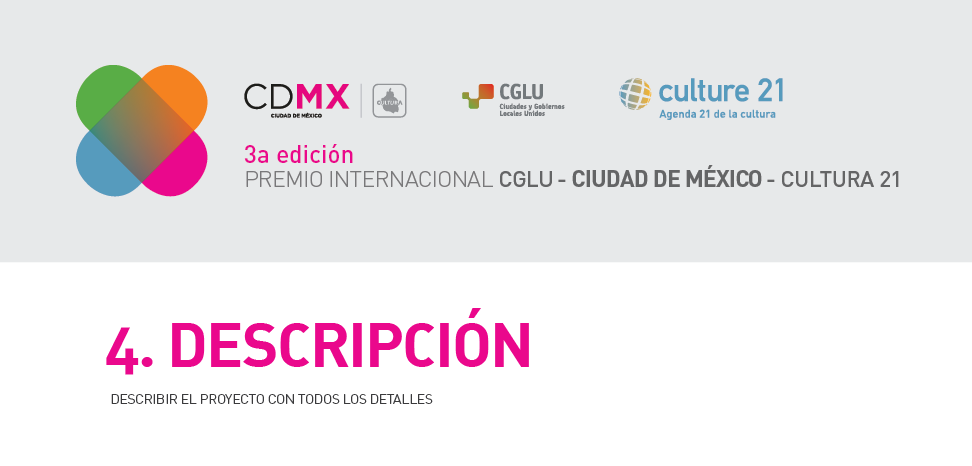 4.1. Objetivo generalNOTA. Sólo puede haber un objetivo general. En este apartado habrá que exponer de manera sencilla, muy sintética y concisa, en un máximo de 150 palabras cuál es el objetivo general de la política, el programa o el proyecto.4.2. DescripciónNOTA. En este apartado habrá que describir la política, el programa o el proyecto. La extensión máxima será de 1200 palabras. Orientativamente, se podrán considerar los siguientes temas:- Objetivos específicos- Población beneficiaria- Principales acciones realizadas- Fases - Entidades asociadas (por ejemplo, si hay ONG, otras organizaciones de la sociedad civil, empresas privadas o colectivos ciudadanos que hayan participado, y de qué forma) - Otros gobiernos asociados (por ejemplo, si se ha colaborado con las autoridades regionales / provinciales / estaduales o nacionales / federales, y de qué forma)- Presupuesto- Obstáculos encontrados en la implementación- Resultados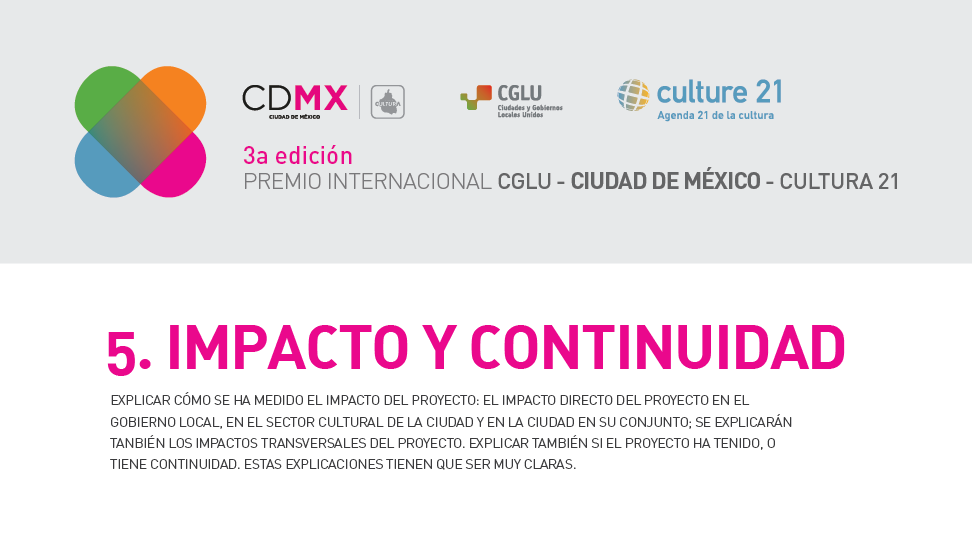 5.1. Impactos NOTA. Evidenciar el impacto del proyecto para el gobierno local,  para los actores culturales y para la ciudad en general. Las respuestas deberían abordar las cuestiones siguientes: - Impacto en el gobierno local: ¿cómo ha cambiado el gobierno local tras la realización del proyecto?- Impacto en la cultura y los agentes culturales de la ciudad / región- Impacto más amplio en la ciudad o región y en su población: se pueden incluir aquí los impactos en el ejerecio de derechos, la igualdad de género y otros aspectos económicos, sociales o medioambientales.      La extensión máxima es de 400 palabras.5.2. EvaluaciónNOTA. Explicar si se ha previsto algún mecanismo de evaluación de la política, el programa o el proyecto. De ser así, describir su metodología y los indicadores utilizados, así como los resultados obtenidos. La respuesta deberá tener una extensión de un máximo de 200 palabras.5.3. Factores claveNOTA. Indicar cuales son, en su opinión, los factores clave para explicar el éxito de la política, programa o proyecto. La respuesta deberá tener una extensión de un máximo de 200 palabras. 5.4. ContinuidadNOTA. Aportar información sobre la manera en que el gobierno local está dando continuidad a un proyecto acabado,  o prevé dar continuidad a un proyecto en curso. En una extensión máxima de 200 palabras,  se podrán aportar detalles de la dimensión organizativa, técnica y financiera de tal continuidad.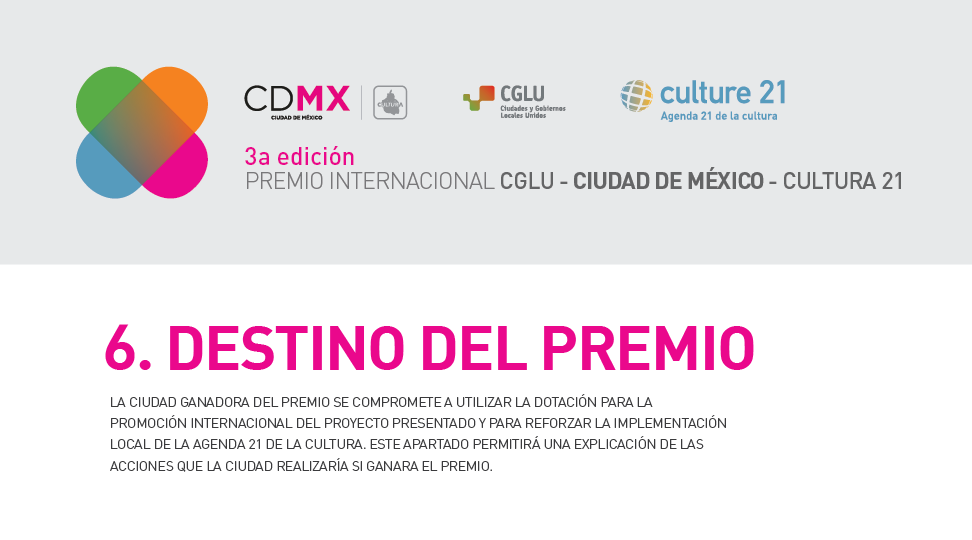 6.1. Promoción local e internacionalNOTA. Describir las acciones de promoción local e internacional previstas por el gobierno local, en el caso de que su ciudad resultara galardonada con el Premio, en un máximo de 300 palabras.Promoción local e internacional6.2. Implementación local de la Agenda 21 de la culturaNOTA. Describir las acciones de fortalecimiento de la implementación de la Agenda 21 de la cultura previstas por el gobierno local, en el caso de que su ciudad resultara galardonada con el Premio, en un máximo de 200 palabras.Mejor implementación local de la Agenda 21 de la cultura6.3. PresupuestoNOTA. A grandes rubros, se detallará el presupuesto dedicado a cada una de las acciones y sub-acciones de los apartados 6.1. y 6.2. Se detallará todo gasto superior a 5.000 euros.Presupuesto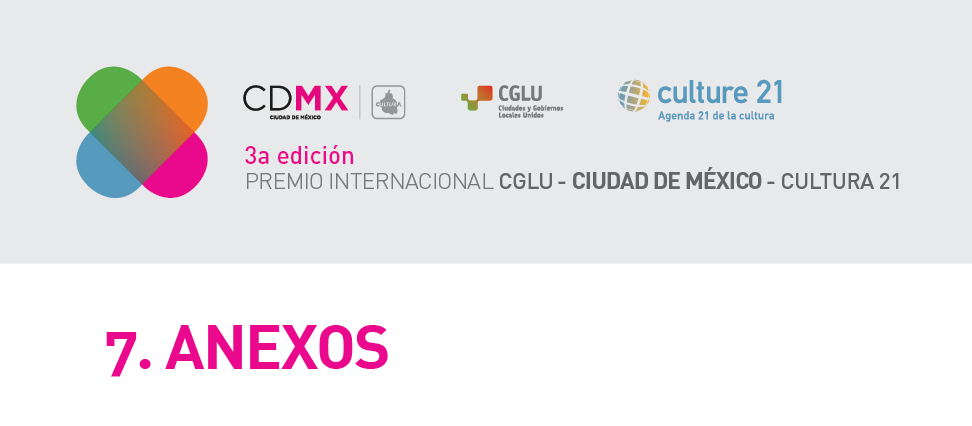 ANEXO OBLIGATORIOUna carta de presentación firmada por el alcalde o jefe de gobierno encabezará toda candidatura.Carta de presentación del alcalde, con estructura y contenido libre, si bien deberá dedicar un párrafo a sintetizar el proyecto (resumiendo el apartado 1), otro párrafo a resumir cómo la ciudad utilizaría los fondos del Premio (resumiendo el apartado 6) y otro párrafo que mencione la membresía de CGLU.FOTOGRAFÍASSe deberán adjuntar al menos 3 fotografías de buena calidad (como mínimo 150ppp, en formato JPEG, PNG, TIFF o similar).ANEXOS OPTATIVOS(Liste aquí los documentos complementarios que adjunta a su candidatura, con un máximo de 3 documentos, sean de texto, vídeos o multimedia).Fecha de inicioFecha de finalización (solamente si ha finalizado)NombreCargoDirecciónCiudadPaís, provincia y estadoTeléfonoE-mailWebNombreCargoDirecciónCiudadPaís, provincia y estadoTeléfonoE-mail